Curs 2018-2019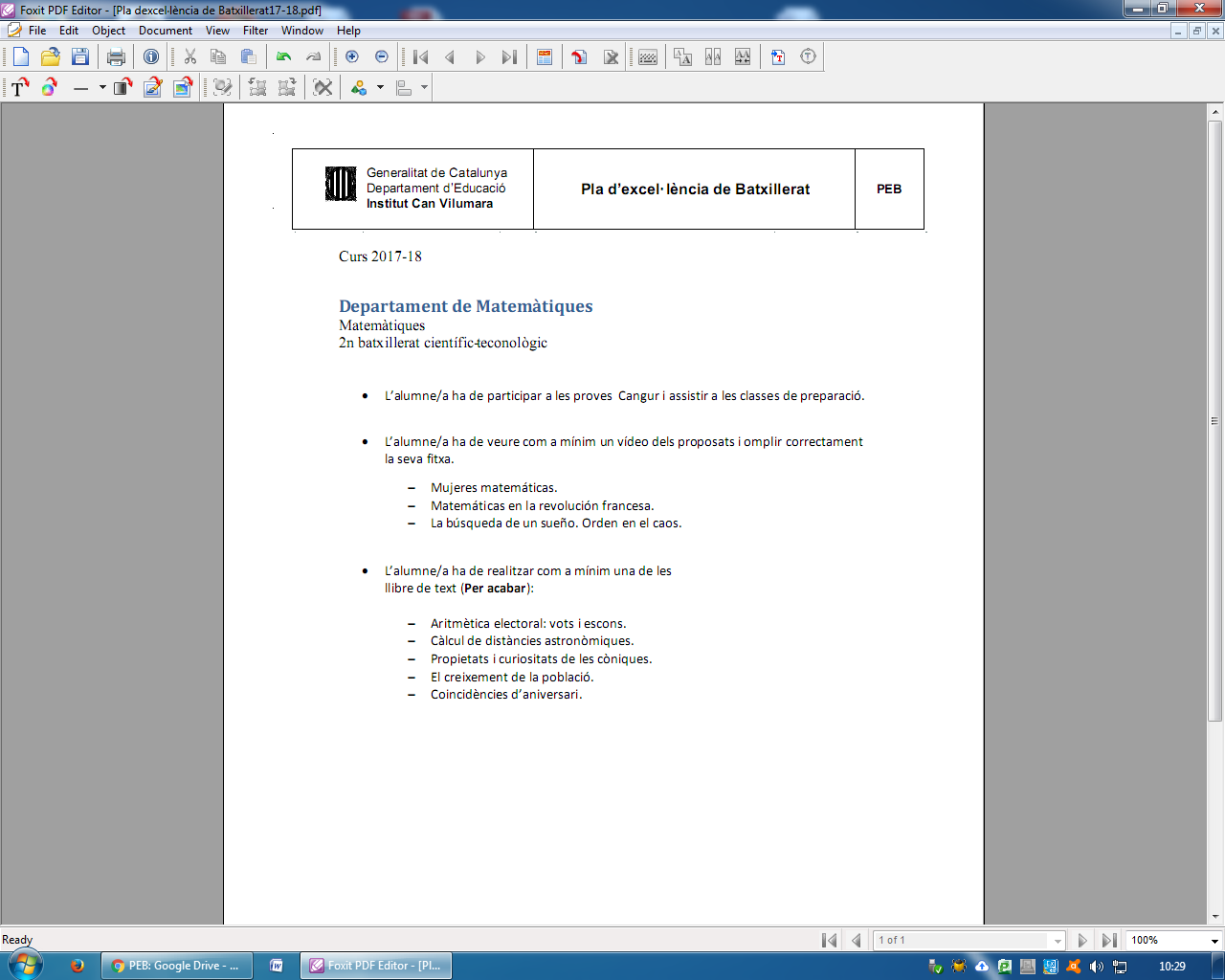 Departament de MatemàtiquesMatemàtiques 1r batxillerat científic - tecnològic L’alumne ha de participar a les proves Cangur i assistir a les classes de preparació.L’alumne/a ha de llegir com a mínim un llibre dels proposats i omplir correctament la fitxa de lectura.El contador de arena.La incógnita de Newton.Los crímenes de Oxford.Cardano y Tartaglia. Las matemáticas en el Renacimiento italiano.L’alumne ha de veure com a mínim un dels vídeos proposats i omplir correctament la seva fitxa:Historias de pi.Mujeres matemáticas.Matemáticas en la revolución francesaL’alumne ha de realitzar com a mínim una activitat de cadascun dels apartats de Resolució de problemes, que hi ha al començament del llibre de text (8 problemes): Anàlisis d’algunes estratègiesFer un esquema, dibuix o diagrames. Fer servir un diagrama d’arbreTemptejar.Triar la incògnita adequada.Considerar casos particulars. ExperimentarCanviar el punt de vista.El procés deductiuMètode de reducció a l’absurdEl mètode d’inducció completaCurs 2018-2019Departament de MatemàtiquesMatemàtiques 2n batxillerat científic - tecnològic L’alumne ha de participar a les proves Cangur i assistir a les classes de preparació.L’alumne ha de veure com a mínim un dels vídeos proposats i omplir correctament la seva fitxa:Catalunya i el metreLa búsqueda de un sueño. Orden en el caos.L’alumne ha de realitzar com a mínim una activitat de cadascun dels apartats de Resolució de problemes, al començament del llibre de text (9 problemes): Anàlisis d’algunes estratègiesTempteja, analitza sistemàticament tots els casosFer un esquema, dibuix o diagramaFer servir un diagrama d’arbreTria una bona notació i encerta amb l’assignació d’incògnitesProblemes diofànticsEl procés deductiuMètode de reducció a l’absurdEl mètode d’inducció completaPrincipi del colomar